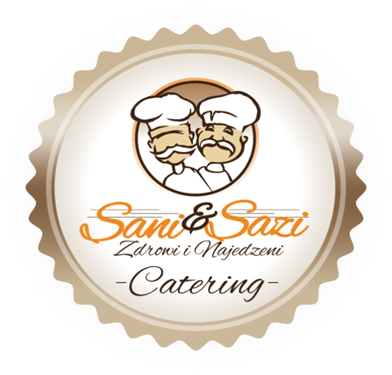 DEKLARACJA OBIADOWA ROK SZKOLNY  2021Ja ,niżej podpisany /a        Numer telefonu 	   Adres e-mail  		    Deklaruję, że moja córka  /syn  Uczęszczający do klasy       w Szkole Podstawowej  nr 2 w Chotomowie przy ul. Partyzantów 23, korzystać będzie z posiłków ;II DANIE    posiłek dofinansowywany (II danie z surówką, kompot, deser )                                              8,00 zł*    NR  KONTA 45 1910 1048 2205 0007 7616 0003Sani&Sazi Zdrowi Najedzeni Tomasz Szmidt Sp. z o.o.ODWOŁANIA OBIADÓW PRZYJMUJEMY KAŻDEGO DNIA DO GODZ. 8.30 SMS-EM POD NM. 575-414-498 lub drogą mailową  kontakt@sanisazi.pl*cena  do zapłaty przez Rodziców                                                                          Podpis rodziców /opiekunów                                   